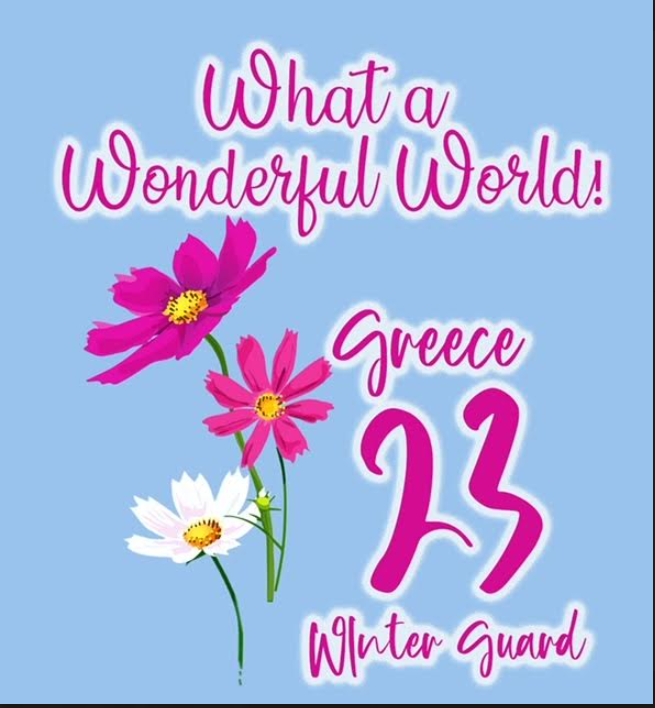 The 2023 program opens with Aaron Copeland’s Appalachian Springs with hints of Louis Armstrong’s “What a Wonderful World”. This show depicts the beautiful colors of the world.Musical composition is by Ron Keck of Subcat Studios. Prop design is by Shawn Callard. Choreography is by Kristen Costa and Matt Winans. Show design is by Vince Monacelli. Staff includes Ireland Conrow, Kelly Kreiser and Chloe Hill. The Colorguard Director is Ms. Kristen Costa and the Band Director is Mr. Nicholas Coirazza. The Greece Winterguard would like to thank the Greece Central School District and the Greece Blue Knights Marching Band Boosters for all of their support.